Particulars(Events, Products or Minor Assets)Version 1.0THE PARTIESandIMPORTANT INFORMATIONThese Particulars must be read together with the Short Form Terms and Conditions.Some capitalised terms used in these Particulars are defined at item 10.IMPORTANT DATESSERVICE OUTLETFUNDINGFUNDED PURPOSEThe Funded Purpose is as specified below.One-off Funding for purchase of assetsOther one-off Funding for delivery of an event or productREPORTING REQUIREMENTSThis item sets out the Reporting Requirements for the Funding, which must be met to Our satisfaction.QUALITY STANDARDSNot applicableSPECIAL CONDITIONS AND OTHER MATTERSSpecial Conditions – StandardYou must maintain accurate records and accounts of expenditure in relation to the Funding for at least 7 years from the end of this Agreement.You must provide Us with all financial information We request in relation to the Funding.We may conduct audits of Your records and financial accounts in relation to the Funding and You must make available all information that We, or Our auditors, request in relation to any such audit. Special Conditions – AdditionalNot applicableOther InsuranceNot applicableDepartures from Short Form Terms and ConditionsNot applicableNOTICE DETAILSYouUsDEFINITIONS FOR PARTICULARSIn these Particulars, unless otherwise stated or a contrary intention appears:“Our Website” means the website at http://www.chde.qld.gov.au/ or such other website as We may from time to time notify You; and“Short Form Terms and Conditions” means the document titled ‘(Short Form) Terms and Conditions’, version 1.2, published on the website at http://www.hpw.qld.gov.au/SiteCollectionDocuments/UpdatedShortFormtermsandconditions.pdf or such other website as We may from time to time notify You.Note: If You cannot locate the Short Form Terms and Conditions, please contact Us and We will assist You or provide You with a copy.Department of Communities, Housing and Digital Economy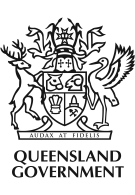 STATE OF QUEENSLAND, through the Department of Communities, Housing and Digital EconomyFunded Organisation ABN/ACNOrg. numberAgreement numberAgreement Expiry DateService outlet numberService outlet   Departmental region where service outlet is locatedFunding streamTotal Funding under Agreement (excl. GST)Timing of PaymentsDescriptionFunding amount one-off (excl. GST)DescriptionFunding amount one-off (excl. GST)Reporting period and due dateDetails and standard of reportingLodgementYour contact officer (person and/or position)Postal addressTelephone numberE-mail addressOur contact officer(person and/or positionPostal addressTelephone numberE-mail address